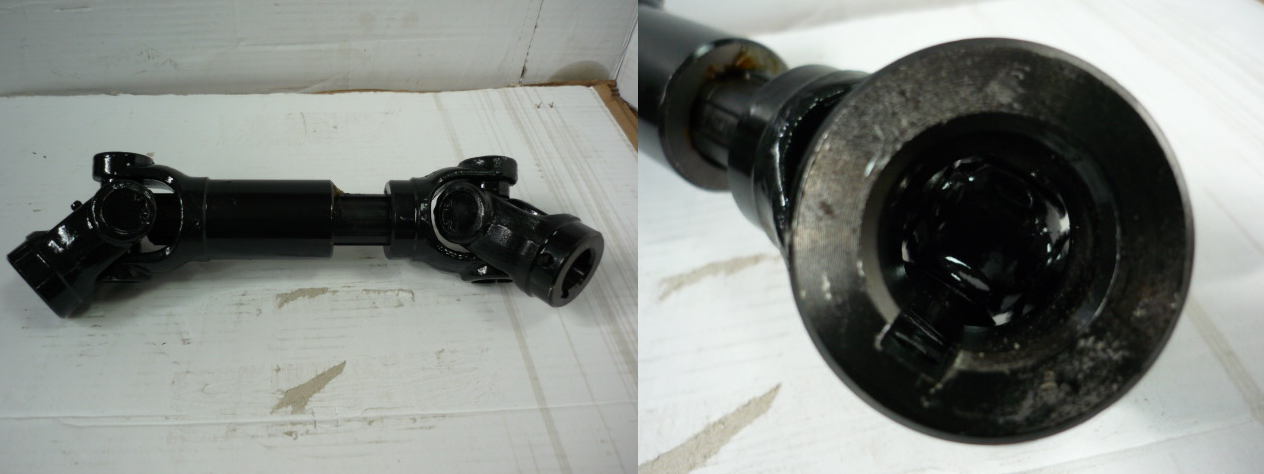 Код из 1САртикулНаименование/ Бренд/ПоставщикГабариты,Д*Ш*ВМасса,грМатериалМесто установки/Назначение05278Карданное соединение W350Ad= 25 мм L=330-430МеталлЧетырехсторонние станки V-Hold/ привод верхних приводных роликов05278d= 25 мм L=330-430МеталлЧетырехсторонние станки V-Hold/ привод верхних приводных роликов05278V-Holdd= 25 мм L=330-430МеталлЧетырехсторонние станки V-Hold/ привод верхних приводных роликов